ՈՐՈՇՈՒՄ N 88-Ա25  ՄԱՅԻՍԻ 2022թ.ՀԱՅԱՍՏԱՆԻ ՀԱՆՐԱՊԵՏՈՒԹՅԱՆ ՍՅՈՒՆԻՔԻ ՄԱՐԶԻ ԿԱՊԱՆ ՀԱՄԱՅՆՔԻ ԿԱՊԱՆ ՔԱՂԱՔԻ ԿԱՎԱՐՏ ԹԱՂԱՄԱՍԻ ԹԻՎ 176/1  ՀԱՍՑԵՈՒՄ ԳՏՆՎՈՂ, ՀԱՄԱՅՆՔԱՅԻՆ ՍԵՓԱԿԱՆՈՒԹՅՈՒՆ ՀԱՆԴԻՍԱՑՈՂ ՀՈՂԱՄԱՍՆ ՈՒՂՂԱԿԻ ՎԱՃԱՌՔԻ ՄԻՋՈՑՈՎ ԳԱՐԻԿ ԱԲՐԱՀԱՄՅԱՆԻՆ  ՕՏԱՐԵԼՈՒ ՄԱՍԻՆՂեկավարվելով «Տեղական ինքնակառավարման մասին Հայաստանի Հանրապետության օրենքի 18-րդ հոդվածի 1-ին մասի 21-րդ կետով,  համաձայն Հայաստանի Հանրապետության Հողային օրենսգրքի 63-րդ հոդվածի, 66-րդ հոդվածի 1-ին մասի 4-րդ կետի և հաշվի առնելով Կապան համայնքի ղեկավարի առաջարկությունը, Կապան համայնքի ավագանին որոշում  է.1. Հայաստանի Հանրապետության Սյունիքի մարզի Կապան համայնքի Կապան քաղաքի Կավարտ թաղամասի թիվ 176/1 հասցեում գտնվող, համայնքային սեփականություն հանդիսացող՝ բնակավայրերի նշանակության «բնակելի կառուցապատման գործառնական նշանակության 0.05 հա հողամասը (կադաստրային ծածկագիրը` 09-001-0230-0066)` բնակելի տան ընդլայնման նպատակով, ուղղակի վաճառքի միջոցով օտարել Գարիկ Աբրահամյանին 610500 (վեց հարյուր տաս հազար հինգ հարյուր) դրամ շուկայական արժեքին մոտարկված կադաստրային արժեքով: 2. Համայնքի ղեկավարին՝ սույն որոշումից բխող գործառույթներն իրականացնել օրենսդրությամբ սահմանված կարգով:Կողմ( 24 )`ԳԵՎՈՐԳ ՓԱՐՍՅԱՆ                   __________________ԱՆՈՒՇ ՄԵԺԼՈՒՄՅԱՆ             __________________ԳՈՌ ԹԱԴԵՎՈՍՅԱՆ                 __________________ԶՈՐԱՅՐ ԳԱԼՍՏՅԱՆ                  __________________ՎԱՀԱՆ ՂԱԶԱՐՅԱՆ                  __________________ՅՈՒՐԻԿ ՀԱՐՈՒԹՅՈՒՆՅԱՆ     __________________ԱՆԺԵԼԱ ԱԼԵՔՍԱՆՅԱՆ           __________________ ԱՐՇԱԿ ՀԱՐՈՒԹՅՈՒՆՅԱՆ      __________________ԱԼԵՆ ՄԱՐՏԻՐՈՍՅԱՆ              __________________ՀԱՍՄԻԿ ՄԱՐՏԻՐՈՍՅԱՆ         __________________ԱՐՏՅՈՄ ՀԱՐՈՒԹՅՈՒՆՅԱՆ   __________________ՍՈՆԱ ՄԱՐՏԻՐՈՍՅԱՆ              __________________ ԱՐՄԵՆ ՀՈՎՀԱՆՆԻՍՅԱՆ 	   __________________ԱԼԵՔՍԱՆԴՐ ԳՐԻԳՈՐՅԱՆ     __________________ԱՐՏԱԿ ԽԱՉԱՏՐՅԱՆ                 __________________ՀԵՐՄԻՆԵ ՄԻՔԱՅԵԼՅԱՆ         __________________ՄԱՐԻՆԵ ՀԱՐՈՒԹՅՈՒՆՅԱՆ   __________________ԳԵՎՈՐԳ ԴԻՆՈՒՆՑ                  __________________ՆԱՐԵԿ ԴԱՎԹՅԱՆ                   __________________ՆԱՐԻՆԵ ԳՐԻԳՈՐՅԱՆ             __________________ԷԴԻԿ ՀՈՎՍԵՓՅԱՆ                   __________________ԺԱՆՆԱ ՎԱՐԴԱՆՅԱՆ              __________________ԱՍԱՏՈՒՐ ԱՍԱՏՐՅԱՆ                __________________ՏԻԳՐԱՆ ԱԹԱՅԱՆ                    __________________                    Դեմ ( 0 )Ձեռնպահ ( 0 )                   ՀԱՄԱՅՆՔԻ ՂԵԿԱՎԱՐ   __________________     ԳԵՎՈՐԳ ՓԱՐՍՅԱՆ2022թ. մայիսի  25ք. Կապան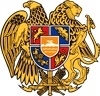 ՀԱՅԱՍՏԱՆԻ ՀԱՆՐԱՊԵՏՈՒԹՅՈՒՆ
ՍՅՈՒՆԻՔԻ ՄԱՐԶ
ԿԱՊԱՆ  ՀԱՄԱՅՆՔԻ  ԱՎԱԳԱՆԻ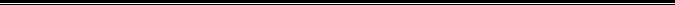 